I. ÚtmutatóAz alábbi olvasóleckében a közjegyző hatáskörébe tartozó egyik legfontosabb és az egyik leggyakrabban előforduló polgári nemperes eljárásról, a hagyatéki eljárásról talál tananyagot. A tananyag az eljárás leghangsúlyosabb részein vezeti Önt végig tartalmazva az alapfogalmakat. Kérem, a tananyag áttekintését és elsajátítását követően válaszolja meg a vizsgára való felkészülést is segítő kérdéseket!II. TananyagA hagyatéki eljárás a polgári jog öröklési jogi részének az érvényesülését szolgálja, célja, hogy az örökhagyó halálával az örökséget érintő vagyoni viszonyokban bekövetkező változást – az örökség átszállását – egy erre szolgáló polgári nemperes eljárásban biztosítsa.Az örökös a hagyatékot az örökhagyó halálával ipso iure szerzi meg, ezért a hagyatéki eljárás lefolytatása nem a hagyatéki vagyon megszerzését jelenti, hanem az örökös jogainak érvényesülését, biztosítja, illetve segíti elő.A hagyatéki eljárás fogalma: a közjegyző hatáskörébe tartozó, vagyonjogi jellegű, polgári nemperes eljárás, amelynek célja az örökös jogainak érvényesítése, elismertetése a jogerős hagyatékátadó végzés folytán. Az eljárás egyben permeglőző, perelhárító szerepet is betölt (pl. osztályos egyezség).Irányadó jogforrás:				  A törvény a több mint ötven évig alkalmazandóa hagyatéki eljárásról szóló			   6/1958. IM rendeletet váltotta fel. Mögöttes	2010. évi XXXVIII. törvény (Hetv.).	  szabályanyagként irányadó aPp. Az egyes	   közjegyzői nemperes eljárásokról szóló2008. évi		   XLV. törvény rendelkezései főszabály szerint		   nem alkalmazandók, csak ha Hetv. előírja.Az eljárás két részből áll:A) hagyatéki leltározás közigazgatási szerv (jegyző) előttB) hagyatéki eljárás (főszabály szerint tárgyalás tartásával) a közjegyző előttA) A hagyatéki leltározásAz eljárás mind kérelemre, mind hivatalból megindulhat, ha a jegyző a halálesetről bejelentést kap:- halott-vizsgálati bizonyítvány alapján (a halál beálltának orvosi igazolása – ténybeli)- holtnak nyilvánító vagy halál tényét megállapító végzés alapján (a haláleset bírósági elismerése – jogi)- olyan személy bejelentése alapján, akinek az eljárás megindításához jogi érdeke fűződik.A leltározást ténylegesen az illetékes polgármesteri hivatal leltárelőadója végzi az erre a célra rendszeresített nyomtatvány kitöltésével az értesítéstől számított harminc napon belül. (A nyomtatványra lásd például ahttp://varoshaza.nyiregyhaza.hu/ugyintezes/igazgatasi-osztaly-eljarasai/7750 linken elérhető információkat.)Leltározni kell:belföldön fekvő ingatlantbelföld cégjegyzékbe bejegyzett gazdasági társaságban, szövetkezetben fennálló részesedéstlajstromozott vagyontárgyat (olyan ingó dolog vagy jog, amelynek megszerzését belföldön vezetett közhiteles nyilvántartásba történő bejegyzés igazolja – pl. hajó, repülőgép)öröklési illetékmentes értéket meghaladó értékű ingó vagyontha a hagyatéki tartozások (hagyatéki teher) meghaladják a hagyatéki vagyon értékétaz öröklésben érdekelt kérelme alapján a hagyatékba tartozó vagyontárgyakat, jogosultságokat.Leltár felvétele akkor is kötelező, ha:az örökösként érdekelt öröklési érdeke veszélyeztetve van és méhmagzat, cselekvőképtelen vagy korlátozottan cselekvőképes kiskorú, bíróság által gondnokság alá helyezett nagykorúaz örökösként érdekelt ismeretlen helyen lévő vagy ügyeinek vitelében akadályozott személyaz örökös egyedül a Magyar Állam, továbbá, haaz örökhagyó végintézkedésével alapítvány létesítését rendelte, vagy bizalmi vagyonkezelési jogviszonyt alapított.A leltározás helye a leltározó hivatalos helyisége, de történhet a vagyon fekvése helyén is a szemlére vonatkozó szabályok szerint. Utóbbi akkor indokolt, ha az örökös veszélyeztetett érdekeltségű kiskorú, gondnokság alatt álló vagy ismeretlen helyen tartózkodó, vagy ha az örökös kizárólag a Magyar Állam.A hagyatéki leltárt az elkészítését követő öt napon belül a közjegyzőnek meg kell küldeni. A leltárt bizonyos esetekben a gyámhivatalnak is meg kell küldeni (például, ha az örökösként érintett jogainak védelme azt szükségessé teszi, mert például a kiskorú örökösnek nincs törvényes képviselője).Szükséges esetben az érdekelt kérelmére biztosítási intézkedés elrendelésének is helye van, például ha a hagyatékhoz tartozó vagyontárgy veszélyben van, megőrzése nem biztosított.B) A közjegyző előtti eljárásA közjegyző előtti eljárás főszabály szerint hivatalból indul meg a leltáranyag megérkezése után. Részei:a hagyatéki tárgyalás előkészítése és 				a hagyatéki tárgyalása tárgyalás kitűzése4.1. Joghatóság, illetékességA magyar közjegyző kizárólagos joghatósággal rendelkezik- magyar állampolgár belföldön fekvő ingatlan és ingó vagyonára- külföldi állampolgár belföldön lévő ingatlan hagyatékára.Az illetékességi okok ún. lépcsőzetes szabályozást nyertek, kisegítő jellegűek.Közjegyzőkereső alkalmazás a MOKK honlapján:https://start.mokk.hu/kozjegyzokereso.html?theme=dark#x .4.2. A hagyatéki tárgyalás előkészítéseA hagyatéki leltáranyag megérkezése után a közjegyző azt 15 napon belül megvizsgálja, és az alábbi intézkedéseket teheti:- kizárási ok észlelése esetén bejelentést tesz- illetékesség hiánya esetén átteszi az iratokat az illetékes közjegyzőhöz- hiányos leltár esetén kiegészíti azt- a Hetv. vonatkozó rendelkezései szerint a hagyatéki eljárást megszünteti.A tárgyalás előkészítése körében a közjegyző beszerzi a szükséges adatokat és iratokat. Amennyiben tudomása van arról, hogy az örökhagyó végintézkedést hagyott hátra, úgy beszerzi a végintézkedést. Ennek során az eljárást lefolytató közjegyzőnél letett végrendeletet a közjegyző felbonthatja, illetve a közjegyző betekinthet az írásbeli végintézkedések beszerzése érdekében a Végrendelet Országos Nyilvántartásába (VONY).Szóbeli végrendelet esetén megidézi a tanúkat.4.3. A hagyatéki tárgyalás kitűzéseA hagyatéki tárgyalás kitűzése az idéző végzés kibocsátásával történik.A tárgyalást úgy kell kitűzni, hogy a hagyatéki leltár megérkezését követően két hónapon belül megtartható legyen. A tárgyalási időköz nyolc nap.A tárgyalásra meg kell idézni:a végrendeleti örökösöket és a kötelesrészre jogosultakata törvényes örökösöket és a túlélő házastársata hagyatéki vagyontárgyak birtoklóita hagyatéki hitelezőt, végrendeleti végrehajtót, az eljárásban fellépett igénylőt, egyéb érdekeltet, a szóbeli végrendelet tanúit.Ha az örökös ismeretlen, hirdetményi idézésnek és kézbesítésnek van helye.Ha adat merül fel arra, hogy örökösök hiányában a Magyar Állam örököl, a közjegyző hirdetményt bocsát ki, hogy aki a hagyatékra öröklésben érdekeltként igényt tart, a hirdetmény közzétételétől számított harminc napon belül jelentse be igényét a közjegyzőnek. Amennyiben nem jelentkezik senki, a közjegyző a hagyatékot a Magyar Állam részére adja át.4.4. A hagyatéki tárgyalásA tárgyalás a közjegyző hivatalos helyiségében zajlik, ahol a felek személyesen vagy meghatalmazott útján is eljárhatnak.A közjegyző a tárgyalásonismerteti a hagyatéki leltárt, megállapítja a hagyatéki vagyont, annak értékét. A tárgyaláson résztvevők erre észrevételt tehetnek. A leltárt a közjegyző kiegészítheti (ebben az esetben ezt a tárgyalási jegyzőkönyvben rögzíti.)hivatalból megállapítja a tényállást a beérkezett és beszerzett iratok alapjánmegállapítja az öröklés konkrét ügyben irányadó rendjétmegállapítja, hogy ki és milyen jogcímen támaszt igényt a hagyatékkal szembenbizonyítást szűk körben folytathat letörekszik egyezség létesítésére (osztályos egyezség).4.5. A hagyaték átadásaA hagyaték átadása kétféle hatállyal (módon) történhet: teljes és ideiglenes hatállyal.Teljes hatállyal akkor adható át a hagyaték, ha a hagyaték átadásának nincs törvényes akadálya ésa hagyatékra csak egy örökös jelentett be igényt, és másnak nincs öröklési jogcímen bejelentett igénye, vagytöbb örökös esetén a hagyaték átadása tekintetében nincs öröklési jogi vita vagy másodlagos öröklési vita, vagytöbb örökös esetén van ugyan vita, de az nem öröklési jogi jellegű, és az igény előterjesztője a teljes hatályú átadáshoz hozzájárult, vagy az igény összegének megfelelő pénzösszeget a többi örökös a közjegyzőnél biztosítékként letétbe helyezte.Ha a hagyatékot teljes hatállyal nem lehet átadni, ideiglenes hatállyal kell azt átadni.Vagyis, ha az örökösök között öröklési jogi kérdésben felmerült vita van.Az ideiglenes hatályú átadás lényege, hogy az örökös az így megszerzett hagyatékot jóhiszemű birtokosként használhatja, de nem idegenítheti el és nem terhelheti meg.A vitás hagyatékot mindig az erősebb jogcímen fellépő örökösnek kell átadni:- elsősorban a szerződéses örökösnek (például halál esetére szóló ajándékozás esetén a megajándékozottnak), - ennek hiányában a végrendeleti örökösnek, ezen belül elsősorban az írásbeli végrendeleti örökösnek)- ennek hiányában a törvényes örökösnek.A hagyaték ideiglenes hatályú átadása esetén az igénylő, akinek az igényét a közjegyző nem vette figyelembe, a végzés jogerőre emelkedésétől számított harminc napon belül pert indíthat az illetékes bíróság előtt az igénye érvényesítése érdekében. A per megindítását nyolc napon belül igazolni kell a közjegyző felé.Az ideiglenes hatályú hagyatékátadó végzés teljes hatályúvá válik, ha:a hagyatéki per megindítását a jogosult nem igazoltaa pert megindító keresetlevelet a bíróság jogerősen visszautasította (Pp. 176. §)a bíróság a keresetet jogerősen elutasítottaaz eljárást a bíróság jogerősen megszüntette vagy egyéb, érdemi döntés nélkül fejezte be (például szünetelés útján történő megszűnés).A közjegyző az ideiglenes hatályú végzés teljes hatályúvá válását végzéssel állapítja meg.Ha a bíróság jogerős érdemi döntése az ideiglenes hatályú végzéstől (részben vagy egészben) eltér, a közjegyző a végzését az érintett (eltérő) részben hatályon kívül helyezi, és a bírósági határozatnak megfelelő teljes hatályú hagyatékátadó végzést hoz.A hagyaték átadására tárgyalás tartása nélkül akkor kerülhet sor, ha az örökhagyó után nem maradt végintézkedés,éscsak egy törvényes örökös van, vagytöbb örökös van, de az örökösök nyilatkoznak, hogy az örökhagyónak kizárólag törvényes örökösei, és a hagyaték átadását a törvényes öröklés rendje szerint kérik, vagy erre vonatkozóan egyezség jön létre közöttük, vagya póthagyatéki eljárásban, vagyaz örökhagyó után csak ingó vagyontárgy maradt, amelyeknek összértéke mentes az öröklési illeték alól.7.1.A hagyatéki eljárás befejezése után hagyatékhoz tartozó vagyontárgy kerül elő.A póthagyatéki eljárásban a hagyatéki eljárás szabályai az irányadók.A hagyatéki eljárásban tett cselekmények és nyilatkozatok a póthagyatéki eljárásra nem hatnak ki. Ez alól a hagyaték visszautasítása és a visszautasítás jogáról való lemondás képeznek kivételt.7.2.A hagyatéki eljárás megismétlését az öröklésben érdekelt kérheti, ha a hagyatéki eljárást érdemben befejező végzés jogerőre emelkedését követően olyan tény, körülmény merült fel, amelyet a közjegyző nem vett figyelembe, de annak figyelembevétele az elbírálás esetén az öröklés rendjét, vagy jogcímét megváltoztatná. Illetve ehhez kapcsolódóan a hagyatékban való részesedés arányának megváltozását eredményezte volna.Az eljárásra az a közjegyző rendelkezik kizárólagos illetékességgel, aki a hagyatéki eljárást lefolytatta.A kérelem benyújtásának határideje: a végzés jogerőre emelkedésétől számított egy év, amely objektív határidő, elmulasztása nem igazolható.Amennyiben a kérelem alaptalan, a közjegyző a korábbi hagyatékátadó végzését hatályában fenntartja, amennyiben a kérelem alapos, azt részben vagy egészben hatályon kívül helyezi, és feltárt, megállapított tényállásnak megfelelő új befejező (hagyatékátadó) végzést hoz.Fellebbezés: minden olyan végzés ellen, amely az eljárást befejezi (pl. hagyatékátadó végzés, eljárást megszüntető végzés)öröklési bizonyítvány kiállítása iránti kérelem tárgyában hozott végzés ellenaz eljárási költségek viseléséről, illetve a pénzbírságban marasztaló végzés ellen.A közjegyző egyéb végzései ellen nincs helye fellebbezésnek.A hagyatékátadó végzés ellen a felülvizsgálat kizárt [Hetv. 113. § (3) bekezdés].Ha az örökhagyó után vagyon nem maradt, vagy kizárólag külföldi ingatlan és ingóság maradt, illetve belföldi közjegyzőnek nincs joghatósága, hagyatéki eljárás lefolytatására nem kerül sor, de a jogosultnak szüksége van örökösi minősége igazolására.A kérelmezőnek az öröklési bizonyítvány kiállításához valószínűsítenie kell, hogy az a jogainak megóvása érdekében szükséges.Az öröklési bizonyítványban a közjegyző a hagyatékban érvényesülő öröklési rendet állapítja meg.III. Ellenőrző kérdésekFogalmazza meg a hagyatéki eljárást!Miért mondjuk azt, hogy a hagyatéki eljárás „csupán” elősegíti az örökösi jogok gyakorlását?Miként alakul az illetékesség abban az esetben, ha az örökhagyó külföldön halt meg, és utolsó ismert beföldi tartózkodási helye nem ismert, ugyanakkor ingatlanvagyonnal rendelkezett Székesfehérváron és Szegeden is, az örökösök pedig szegedi lakosok?Ismertesse a hagyatéki tárgyalás menetét!Mit tenne közjegyzőként, ha a hagyatéki tárgyaláson az egyik örökös észrevételezi, hogy a leltárból kimaradt az örökhagyó vagyonát képező értékes biedermeier asztal, és megjelöli azt is, hogy hol lelhető fel ez a vagyontárgy, valamint álláspontja szerint a leltárban szereplő ingatlan értéke magasabb, mint ami fel van tüntetve?Ismertessen két esetkört, amikor a közjegyző tárgyalás tartása nélkül is átadhatja a hagyatékot!Határolja el egymástól a póthagyatéki eljárást a hagyatéki eljárás megismétlésétől!Mi a különbség a hagyaték teljes és ideiglenes átadása között?A hagyatéki perben eljáró bíróság átadhatja-e a hagyatékot a perben hozott ítéletnek megfelelően? Válaszát indokolja!Mi az osztályos egyezség? Amennyiben létrejön ilyen a hagyatéki eljárásban, úgy közjegyzőként mit tenne: jóváhagyná azt végzéssel vagy hozna hagyatékátadó végzést? Válaszát indokolja!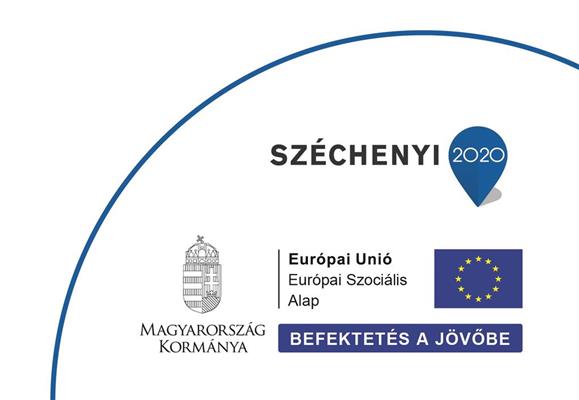 Jelen tananyag a Szegedi Tudományegyetemen készült az Európai Unió támogatásával. Projekt azonosító: EFOP-3.4.3-16-2016-00014